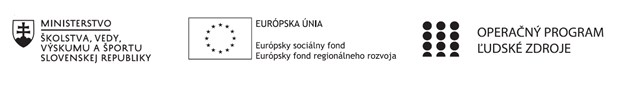 Správa o činnosti pedagogického klubu Príloha:Prezenčná listina zo stretnutia pedagogického klubuPríloha správy o činnosti pedagogického klubu                                                                                             PREZENČNÁ LISTINAMiesto konania stretnutia: SŠUP Nitra, Samova 14, 949 01 NitraDátum konania stretnutia: 5.11.2021Trvanie stretnutia:  od 13:35 hod  - do 15:35 hod	Zoznam účastníkov/členov pedagogického klubu:Meno prizvaných odborníkov/iných účastníkov, ktorí nie sú členmi pedagogického klubu  a podpis/y:Prioritná osVzdelávanieŠpecifický cieľ1.2.1 Zvýšiť kvalitu odborného vzdelávania a prípravy reflektujúc potreby trhu prácePrijímateľSúkromná škola umeleckého priemyslu, Samova 14, NitraNázov projektuZrkadlo k praxiKód projektu  ITMS2014+NFP312010Z850Názov pedagogického klubu Moderná informatikaDátum stretnutia  pedagogického klubu5.11.2021Miesto stretnutia  pedagogického klubuSŠUP NitraMeno koordinátora pedagogického klubuMgr. Eduard Sádovský, PhD.Odkaz na webové sídlo zverejnenej správyhttps://www.ssusnitra.sk/moderna_informatika/Manažérske zhrnutie:Kľúčové slová: obrazové zdroje, základná úprava obrázkov,  EDUpage,  Náplň práce klubu na školský rok 2021/2022.Praktické využitie EDUpage.Online možnosti vzdelávania.Základy práce s virtuálnou grafikou.Vektorová a bitmapová grafika s možnosťou editovania pre pedagogické potreby.Tvorba animácii ako motivačných prvkov hodiny.Digitalizácia dokumentov.Optimalizácia digitálnych dokumentov a ich formátov.Prenos a archivácia dokumentov.Hlavné body, témy stretnutia, zhrnutie priebehu stretnutia: Office 365 – predstavenie univerzálnej platformy ako súčasť balíka Microsoft pre školy. Word – textový editor, Excel – tabuľkový editor,Efektívna práca a kooperácia v skupine pomocou zdieľania dokumentov.Prítomným pedagógom bola predstavená možnosť bezplatnej práce v profesionálnych programoch. Možnosť publikovania a komunikovania s členmi skupín cez zdieľanie týchto materiálov. Harmonogramy, spoločné komentáre a úpravy dokumentov, nie len na úrovni pedagógov ale aj učiteľ a žiak. Vďaka využívaniu tejto online podpory je možné nie len nazdielať, ale kedykoľvek sa do daného dokumentu zapojiť z ľubovoľného počítača. Závery a odporúčania:Spôsob využívania širokej škály dokumentácii ako podpory vzdelávania je vysoko aktuálna. Dnešní žiaci viac komunikujú pomocou online priestoru ako fyzickými materiálmi a v prípade vhodného nastavenia pravidiel a postupov, je možné optimálne komunikovať formou online skupín a zdieľania podkladových dokumentov. Možnosť pracovať na originálnych verziách MSoffice z ľubovoľnej PC stanice je neoceniteľný. Učitelia si ujasnili pravidlá a predstavili možnosti. V prípade posudkov, komentárov alebo zberu údajov je možné nazdielať tabuľku a všetci vybraní pedagógovia do nej môžu hneď zasiahnuť a dopĺňať ju. Členovia klubu si predviedli tvorbu harmonogramu, ktorý je takouto formou živý – je možné ho aktuálne upraviť a všetci majú hneď aktuálnu verziu online k dispozícii a vedia sa k nej dostať z ľubovoľného zariadenia. Vypracoval (meno, priezvisko)Mgr. Eduard Sádovský, PhD.Dátum5.11.2021PodpisSchválil (meno, priezvisko)Mgr. Eduard Sádovský, PhD.Dátum5.11.2021PodpisPrioritná os:VzdelávanieŠpecifický cieľ:1.2.1 Zvýšiť kvalitu odborného vzdelávania a prípravy reflektujúc potreby trhu prácePrijímateľ:Súkromná škola umeleckého priemyslu, Samova 14, 949 01 NitraNázov projektu:Zrkadlo k praxiKód ITMS projektu:NFP312010Z850Názov pedagogického klubu:Moderná informatikač.Meno a priezviskoPodpisInštitúcia1Eduard SádovskýSŠUP Nitra2Jozef KrajčoSŠUP Nitra3Peter BartaSŠUP Nitra4Eva FabováSŠUP Nitra5Ivan GregušSŠUP Nitra6Patrik ŠoporSŠUP Nitra7Barbora LipováSŠUP Nitrač.Meno a priezviskoPodpisInštitúcia